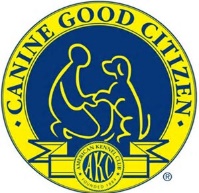 Earn the Canine Good Citizen (CGC) or a Community Canine (CGCA) title at the shows.  Testing will be held beginning at 3 pm, Wednesday, July 31st.  Community Canine will be conducted first followed by the CGC test.  All registrants (both CGC, CGCA & Trick Dog) must report to the Ring at 3:00 pm.  The Evaluator will not wait for late entries.  (Evaluating Ring TBD)For test requirements visit  https://www.akc.org/products-services/training-programs/canine-good-citizen/.Cost of the test is $15, payable at the time of testing.  Limit:  10 dogs for each level.  If spaces are not filled prior to July 31st, we will take entries at the test.  Those passing the test will be awarded a ribbon.Evaluator is Deb Straw, Prize ECs.  For additional information and/or to sign up, contact Deb Straw at debstraw@aol.com.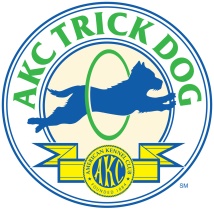 Earn an AKC Trick Dog Title at the shows.  Testing will be held immediately following the CGC Testing, Wednesday, July 31st.  All registrants (both CGC, CGCA & Trick Dog) must report to the Ring at 3:00 pm.  The Evaluator will not wait for late entries.  (Evaluating Ring TBD)For test requirements visit https://www.akc.org/sports/trick-dog/.   Cost of the test is $15, payable at the time of testing.  Limit:  10 dogs.  If spaces are not filled prior to July 31st, we will take entries at the test.  The following props will be available on site: Walker, Cardboard Box, Low Platform, Bar Jump, Crate.  The Exhibitor will be responsible for any other props they may need.Evaluator is Deb Straw, Prize ECs.  For additional information and/or to sign up, contact Deb Straw at debstraw@aol.com.